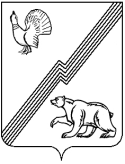 ДЕПАРТАМЕНТ ФИНАНСОВ АДМИНИСТРАЦИИ ГОРОДА ЮГОРСКА  Ханты-Мансийского автономного округа – Югры  ПРИКАЗ  от 26 апреля 2017 года                            					 	                           № 22пО признании утратившими силу отдельныхприказов заместителя главы города-директора департамента финансовВ целях приведения приказов заместителя главы города - директора департамента финансов в соответствие решению Думы города Югорска от 23.12.2016 № 116 «О бюджете города Югорска на 2017 год и на плановый период 2018 и 2019 годов» и приказом заместителя главы города - директора департамента финансов от 26.12.2016 № 58п «О возложении функций администратора доходов бюджета и источников финансирования дефицита бюджета и закреплении администрируемых видов доходов и источников финансирования дефицита бюджета»п р и к а з ы в а ю:Признать утратившими силу приказы заместителя главы города - директора департамента финансов:- от 15.01.2016 № 4п "О внесении изменений в приказ департамента финансов администрации города Югорска от 23.12.2015 № 43п;- от 22.04.2016 № 16п "О внесении изменения в приказ заместителя главы города - директора департамента финансов от 23.12.2015 № 43п «О возложении функций администратора доходов бюджета и источников финансирования дефицита бюджета и закреплении администрируемых видов доходов и источников финансирования дефицита бюджета";- от 18.07.2016 № 37п "О внесении изменения в приказ заместителя главы администрации города - директора департамента финансов от 23.12.2015 № 43п «О возложении функций администратора доходов бюджета и источников финансирования дефицита бюджета и закреплении администрируемых видов доходов и источников финансирования дефицита бюджета". Настоящий приказ вступает в силу после подписания и распространяется на правоотношения, возникшие с  01.01.2017.   3.  Разместить настоящий приказ на официальной сайте администрации города Югорска.4 .  Контроль за выполнением настоящего приказа оставляю за собой.Исполняющий обязанности   заместителя главы города-директора департамента финансов                                                                           И.Ю.Мальцева